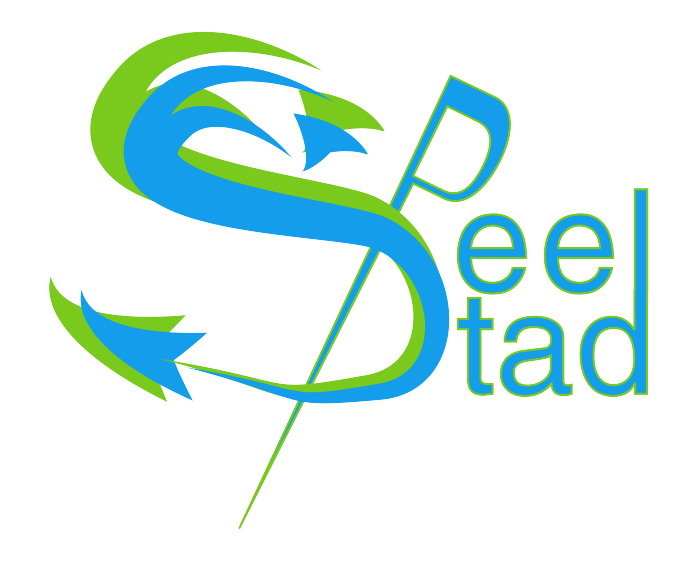 SPELREGELS VOOR SPEELSTAD 2022Van dinsdag 16 Augustus t/m donderdag 18 Augustus zal Speelstad editie 2022 plaatsvinden. Je staat op de lijst met vrijwilligers van Speelstad. Wij willen graag weten of we dit jaar weer een beroep op je kunnen doen en vragen je dan ook onderliggend formulier te downloaden, in te vullen en ondertekend voor 1 juli in te leveren bij Eveline Sandifort, Langestraat 4. Het formulier mailen kan ook naar: info@speelstadbrielle.nlWat jij van Speelstad kunt verwachten:Een gezellige tijd en blije gezichten van ± 450 kinderen.Iedereen is verzekerd.Koffie en thee zijn gratis.Elke dag lunch (in elk geval brood met beleg)Per dag krijgt elke fulltime vrijwilliger 3 consumptiebonnen.Fulltime vrijwilligers met kinderen krijgen een passe-partout voor hun eigen kinderen.De avond voor Speelstad is er een gezellige barbecue om alvast warm te draaien en enthousiast te worden.Woensdagavond kunnen vrijwilligers, die zich daarvoor hebben aangemeld blijven eten. (Wel even invullen op het inschrijfformulier!)Donderdagavond is er voor de mensen die helpen opruimen een warme maaltijd. Wat Speelstad van jou verwacht:Je bent pas vrijwilliger wanneer onderliggend formulier ingevuld en getekend retour is.Er mag alleen gerookt worden op de daarvoor aangewezen plaatsen.Bij onzekerheid over kwetsuren niet sjouwen met kinderen, haal de EHBO erbij.Geef duidelijk aan waar je aan mee doet en hoeveel eigen kinderen je mee neemt.Signaleer je dingen, geef die dan door Antoine, Manon of Eveline.Stel je actief op, neem geen afwachtende houding aan, we zijn met z’n allenverantwoordelijk voor een hele grote groep kinderen.Bij het opruimen geen kinderen op het veld!Voor vragen en of opmerkingen:Eveline Sandifort 06 12 53 83 22! Onderliggend formulier voor 1 juli inleveren bij:Eveline SandifortLangestraat 413231 VH BrielleGraag in blokletters invullen. !!!Downloaden en op de eigen computer invullen!!!Voornaam  					           Achternaam        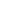 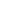 Straat    								                    Hnr    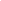 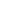 PC                                 Plaats  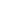 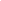 Telefoon                                                                              Email    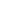 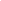 Geboortedatum               	                                                Aantal eigen kindere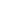 Vul hieronder de gegevens in van de eigen kinderenActiviteit **	   			 Waar ben je goed in?	☐ Tent    							☐ Spelbegeleiding							 			☐ Speeltuin				        	     	☐ Terrein				       		☐ Anders, namelijk					Welke dagen doe je mee? ** ☐ Maandag > Alleen opbouwers  ☐ Dinsdag☐ Woensdag 	☐ Woensdagavond (feestavond)☐ Donderdag 	☐ Donderdagavond > Alleen opruimersMaaltijden !doorhalen wat niet van toepassing is:- Lunch  NEE - JA- Ik blijf woensdagavond eten  NEE - JA       Vegetarisch NEE - JA - Donderdag help ik met opruimen en maak gebruik van de donderdagavondmaaltijd NEE - JA Ik ga akkoord met het voorgaande en ik ga ervoor!Datum 				Handtekening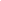 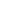 • * Er wordt zoveel mogelijk per email gecorrespondeerd, geef dus een werkend emailadres op.• ** Er is per onderdeel een beperkt aantal vrijwilligers nodig. Indien het aanbod groter is dan de vraag wordt er een wachtlijst aangelegd.• *** Vrijwilligers die drie dagen komen genieten de voorkeur.Voornaam 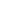 Achternaam 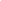 Geb.datum     __ - __  - 20__Voornaam 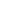 Achternaam 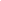 Geb.datum     __ - __  - 20__Voornaam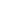 Achternaam 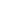 Geb.datum      __ - __  - 20__